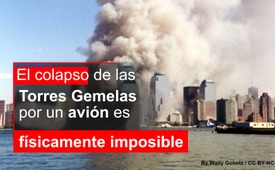 El colapso de las Torres Gemelas por un avión es físicamente imposible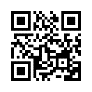 En un minuto al grano: ¡10 datos por los que el derrumbe de las Torres Gemelas por aviones el 11 de septiembre de 2001 es físicamente imposible!Lo que ocurrió con las Torres Gemelas el 11 de septiembre de 2001 sería una imposibilidad física debido al impacto de los aviones, porque: 

- Los edificios se construyeron a prueba de aviones para resistir incluso un Boeing 707. 
- Es imposible que un impacto asimétrico pueda causar un colapso simétrico. 
- Imposible que 2 aviones puedan derribar 3 rascacielos.
- ¡Pero el edificio 7 cayó con éllos! 
- El combustible de aviación explotado en una enorme bola de fuego no podría pulverizar 110 pisos después, como ocurrió. 
- Las vigas de acero que pesan toneladas no pueden volar cientos de metros hacia un lado en un incendio. 
- Un poco de combustible de aviación no podría disolver 100.000t de hormigón casi en el aire.
- La parafina no podría convertir en polvo enormes rejillas de acero mientras están en el aire, pero la termita sí: ... estos residuos nucleares se encontraron por todas partes en los escombros. 
- Los canales de inundación de los edificios sólo pudieron permanecer intactos porque casi todos los 110 pisos fueron pulverizados en caída libre. 
- El fallo simultáneo de todas las vigas de acero de un rascacielos sería una imposibilidad física sin voladuras.
- Imposible, entonces, que el NIST no iniciara una investigación sobre explosivos y que todos los restos de acero fueran enviados a China en 2 semanas, incluso antes de cualquier investigación.de is.Fuentes:Sehen Sie die vollständige Infogiganten-Show unter: 
www.kla.tv/12960

Explosive Beweise – Experten sagen aus
https://www.youtube.com/watch?v=H98ERsrURgE

Einstehen für die Wahrheit
https://www.youtube.com/watch?time_continue=35&v=GvAv-114bwM

Wie offizielle 9/11-Version Gesetze der Physik verletzt (von Richard Gage)
https://www.kla.tv/12729

Vortrag von Frank Stoner
https://www.youtube.com/watch?v=6AU08opV090Esto también podría interesarle:#ivosasek-es - ivosasek - www.kla.tv/ivosasek-esKla.TV – Las otras noticias ... libre – independiente – no censurada ...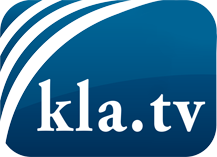 lo que los medios de comunicación no deberían omitir ...poco escuchado – del pueblo para el pueblo ...cada viernes emisiones a las 19:45 horas en www.kla.tv/es¡Vale la pena seguir adelante!Para obtener una suscripción gratuita con noticias mensuales
por correo electrónico, suscríbase a: www.kla.tv/abo-esAviso de seguridad:Lamentablemente, las voces discrepantes siguen siendo censuradas y reprimidas. Mientras no informemos según los intereses e ideologías de la prensa del sistema, debemos esperar siempre que se busquen pretextos para bloquear o perjudicar a Kla.TV.Por lo tanto, ¡conéctese hoy con independencia de Internet!
Haga clic aquí: www.kla.tv/vernetzung&lang=esLicencia:    Licencia Creative Commons con atribución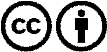 ¡Se desea la distribución y reprocesamiento con atribución! Sin embargo, el material no puede presentarse fuera de contexto.
Con las instituciones financiadas con dinero público está prohibido el uso sin consulta.Las infracciones pueden ser perseguidas.